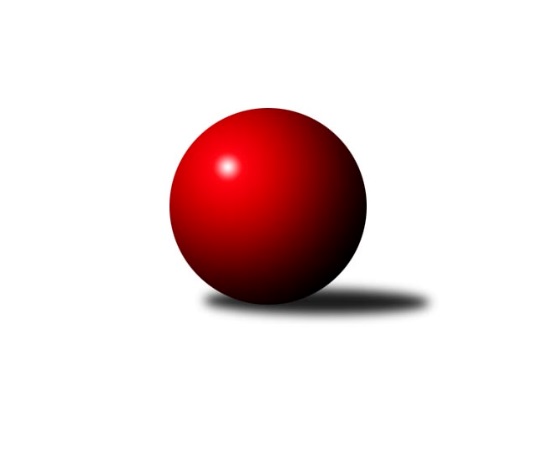 Č.10Ročník 2022/2023	12.11.2022Nejlepšího výkonu v tomto kole: 3358 dosáhlo družstvo: KC Zlín BJihomoravská divize 2022/2023Výsledky 10. kolaSouhrnný přehled výsledků:TJ Jiskra Otrokovice	- SK Baník Ratíškovice A	0:8	3104:3294	10.5:13.5	11.11.KK Kroměříž	- KK Orel Telnice	4:4	3040:3047	15.5:8.5	11.11.TJ Sokol Brno IV	- SKK Dubňany 	4:4	3210:3213	11.0:13.0	11.11.KK Blansko B	- KK Slovan Rosice B	2:6	3222:3225	12.5:11.5	11.11.SK Baník Ratíškovice B	- TJ Sokol Husovice C	2:6	3081:3154	9.5:14.5	11.11.KC Zlín B	- TJ Sokol Mistřín B	6:2	3358:3338	13.0:11.0	11.11.KK Vyškov C	- TJ Sokol Šanov B	7:1	3307:3196	14.0:10.0	12.11.Tabulka družstev:	1.	KK Kroměříž	10	8	1	1	56.0 : 24.0 	153.0 : 87.0 	 3210	17	2.	SK Baník Ratíškovice A	10	8	0	2	55.0 : 25.0 	136.0 : 104.0 	 3286	16	3.	KK Orel Telnice	10	7	2	1	51.0 : 29.0 	134.5 : 105.5 	 3216	16	4.	KC Zlín B	10	7	1	2	48.0 : 32.0 	124.5 : 115.5 	 3203	15	5.	TJ Sokol Mistřín B	10	6	0	4	46.0 : 34.0 	132.0 : 108.0 	 3260	12	6.	TJ Sokol Brno IV	10	5	1	4	43.0 : 37.0 	125.0 : 115.0 	 3264	11	7.	KK Slovan Rosice B	10	5	1	4	41.0 : 39.0 	120.5 : 119.5 	 3132	11	8.	KK Vyškov C	10	5	0	5	41.0 : 39.0 	119.5 : 120.5 	 3126	10	9.	TJ Sokol Šanov B	10	3	1	6	34.0 : 46.0 	100.5 : 139.5 	 3165	7	10.	TJ Jiskra Otrokovice	10	3	1	6	33.0 : 47.0 	113.5 : 126.5 	 3199	7	11.	SKK Dubňany	10	3	1	6	31.0 : 49.0 	113.0 : 127.0 	 3224	7	12.	TJ Sokol Husovice C	10	3	0	7	33.0 : 47.0 	108.5 : 131.5 	 3097	6	13.	KK Blansko B	10	1	1	8	27.0 : 53.0 	108.0 : 132.0 	 3100	3	14.	SK Baník Ratíškovice B	10	0	2	8	21.0 : 59.0 	91.5 : 148.5 	 3026	2Podrobné výsledky kola:	 TJ Jiskra Otrokovice	3104	0:8	3294	SK Baník Ratíškovice A	Barbora Pekárková ml.	138 	 124 	 142 	128	532 	 2:2 	 541 	 134	136 	 118	153	Tomáš Koplík ml.	Teofil Hasák	118 	 127 	 121 	132	498 	 1:3 	 557 	 172	128 	 119	138	Jaroslav Šerák	Michael Divílek ml.	148 	 123 	 147 	136	554 	 2:2 	 564 	 145	142 	 136	141	Radim Čuřík	Jakub Sabák	135 	 131 	 124 	117	507 	 2:2 	 542 	 133	128 	 132	149	Dominik Schüller	Petr Jonášek	140 	 143 	 124 	115	522 	 1.5:2.5 	 548 	 111	143 	 164	130	Josef Něnička *1	Jiří Gach *2	112 	 135 	 114 	130	491 	 2:2 	 542 	 151	134 	 131	126	Viktor Výletarozhodčí: Michael Divílek st.střídání: *1 od 31. hodu Kamil Ševela, *2 od 72. hodu Marta ZavřelováNejlepší výkon utkání: 564 - Radim Čuřík	 KK Kroměříž	3040	4:4	3047	KK Orel Telnice	Radek Ingr	146 	 130 	 135 	131	542 	 3.5:0.5 	 514 	 138	130 	 124	122	Jiří Dvořák	Jaroslav Pavlík	129 	 120 	 113 	121	483 	 3:1 	 480 	 120	115 	 128	117	Josef Král	Petr Boček	138 	 112 	 120 	119	489 	 1:3 	 515 	 123	134 	 130	128	Milan Mikáč	Daniel Mach	138 	 119 	 95 	102	454 	 1:3 	 524 	 136	126 	 129	133	Mirek Mikáč	Tomáš Kejík	135 	 148 	 147 	114	544 	 3:1 	 527 	 119	140 	 132	136	František Hrazdíra	Jiří Tesař	135 	 135 	 131 	127	528 	 4:0 	 487 	 132	126 	 111	118	Jiří Šimečekrozhodčí: František NedopilNejlepší výkon utkání: 544 - Tomáš Kejík	 TJ Sokol Brno IV	3210	4:4	3213	SKK Dubňany 	Iva Rosendorfová	123 	 125 	 135 	116	499 	 0:4 	 553 	 142	133 	 145	133	Josef Černý	Lukáš Chadim	125 	 133 	 152 	120	530 	 2:2 	 519 	 127	118 	 142	132	Roman Janás	Miroslav Vítek	140 	 133 	 131 	163	567 	 3:1 	 511 	 126	123 	 149	113	Zdeněk Jurkovič	Petr Berka	120 	 123 	 121 	145	509 	 1:3 	 570 	 149	132 	 149	140	Aleš Zlatník	Radim Máca	145 	 147 	 129 	119	540 	 2:2 	 535 	 137	148 	 126	124	Marek Dostál	Marek Rozsíval	148 	 144 	 129 	144	565 	 3:1 	 525 	 109	138 	 141	137	Vít Svobodarozhodčí: Vedoucí družstevNejlepší výkon utkání: 570 - Aleš Zlatník	 KK Blansko B	3222	2:6	3225	KK Slovan Rosice B	Ladislav Novotný	150 	 131 	 152 	134	567 	 4:0 	 512 	 135	120 	 132	125	Miroslav Ptáček *1	Josef Kotlán	139 	 135 	 142 	131	547 	 3.5:0.5 	 494 	 125	119 	 119	131	Jaroslav Smrž	Jiří Zapletal	134 	 143 	 131 	107	515 	 0.5:3.5 	 564 	 136	149 	 131	148	Šárka Palková	Zdeňka Ševčíková	111 	 142 	 146 	149	548 	 1.5:2.5 	 571 	 146	142 	 147	136	Petr Streubel	Vít Janáček *2	119 	 130 	 143 	123	515 	 2:2 	 523 	 128	126 	 130	139	Karel Plaga	Karel Kolařík	143 	 144 	 134 	109	530 	 1:3 	 561 	 135	156 	 145	125	Michal Klvaňarozhodčí: Jindřiška Klimešovástřídání: *1 od 61. hodu Kristýna Klištincová, *2 od 61. hodu Miroslav FlekNejlepší výkon utkání: 571 - Petr Streubel	 SK Baník Ratíškovice B	3081	2:6	3154	TJ Sokol Husovice C	Tomáš Květoň	127 	 111 	 121 	113	472 	 1:3 	 521 	 128	133 	 110	150	Radim Kozumplík	Luděk Vacenovský	136 	 131 	 131 	141	539 	 0.5:3.5 	 551 	 139	131 	 137	144	Jiří Rauschgold	Zdeněk Helešic	122 	 141 	 123 	137	523 	 2:2 	 503 	 98	145 	 127	133	Lucie Kelpenčevová	Radovan Kadlec *1	111 	 119 	 109 	131	470 	 1:3 	 514 	 129	124 	 133	128	Petr Trusina	Pavel Slavík	131 	 108 	 122 	134	495 	 2:2 	 535 	 123	150 	 138	124	Jaromír Šula	Michal Zdražil	148 	 129 	 145 	160	582 	 3:1 	 530 	 126	131 	 134	139	Vojtěch Stárekrozhodčí: Michal Zdražilstřídání: *1 od 61. hodu Marie KobylkováNejlepší výkon utkání: 582 - Michal Zdražil	 KC Zlín B	3358	6:2	3338	TJ Sokol Mistřín B	Martin Polepil	148 	 135 	 137 	135	555 	 3:1 	 533 	 122	134 	 136	141	Radek Horák	Pavel Kubálek	132 	 142 	 142 	137	553 	 0:4 	 598 	 139	157 	 155	147	Jaroslav Polášek	Tomáš Matlach	132 	 133 	 138 	123	526 	 2:2 	 515 	 134	124 	 120	137	Milan Peťovský	Martina Zimáková	133 	 145 	 144 	158	580 	 3:1 	 541 	 117	143 	 148	133	Dennis Urc	Filip Vrzala	128 	 131 	 141 	140	540 	 2:2 	 571 	 137	158 	 137	139	Jakub Cizler	Petr Polepil	154 	 152 	 144 	154	604 	 3:1 	 580 	 143	144 	 136	157	Zbyněk Bábíčekrozhodčí: Zdeněk BachňákNejlepší výkon utkání: 604 - Petr Polepil	 KK Vyškov C	3307	7:1	3196	TJ Sokol Šanov B	Miloslav Krejčí	150 	 139 	 136 	144	569 	 4:0 	 505 	 119	135 	 134	117	Petr Bakaj	Jana Kurialová	127 	 124 	 145 	149	545 	 2:2 	 536 	 131	129 	 136	140	Pavel Petrů	Petr Večerka	153 	 146 	 140 	165	604 	 3:1 	 522 	 124	151 	 129	118	Roman Stříbrný	Milan Svačina	141 	 119 	 146 	152	558 	 2.5:1.5 	 541 	 127	136 	 146	132	Ladislav Kacetl	Petr Matuška	128 	 118 	 120 	119	485 	 0:4 	 550 	 158	132 	 137	123	Aleš Procházka	Břetislav Láník	153 	 107 	 164 	122	546 	 2.5:1.5 	 542 	 149	129 	 142	122	Marta Volfovározhodčí: Břetislav LáníkNejlepší výkon utkání: 604 - Petr VečerkaPořadí jednotlivců:	jméno hráče	družstvo	celkem	plné	dorážka	chyby	poměr kuž.	Maximum	1.	Radim Čuřík 	SK Baník Ratíškovice A	587.60	382.6	205.0	2.1	6/6	(630)	2.	Tomáš Kejík 	KK Kroměříž	581.04	371.5	209.5	1.1	4/4	(604)	3.	Marek Rozsíval 	TJ Sokol Brno IV	577.80	380.8	197.0	4.6	5/5	(648)	4.	Petr Streubel 	KK Slovan Rosice B	567.50	373.2	194.3	3.7	6/7	(594)	5.	Jaroslav Polášek 	TJ Sokol Mistřín B	566.72	375.8	191.0	4.0	5/6	(606)	6.	Michael Divílek  ml.	TJ Jiskra Otrokovice	563.20	373.6	189.6	2.5	6/6	(612)	7.	Zbyněk Bábíček 	TJ Sokol Mistřín B	559.53	370.2	189.3	4.4	6/6	(612)	8.	Viktor Výleta 	SK Baník Ratíškovice A	558.35	367.3	191.1	4.1	5/6	(601)	9.	Martina Zimáková 	KC Zlín B	557.48	379.9	177.6	5.0	4/4	(592)	10.	Radek Horák 	TJ Sokol Mistřín B	555.72	371.6	184.2	4.6	5/6	(614)	11.	Jiří Gach 	TJ Jiskra Otrokovice	551.88	372.1	179.8	4.0	4/6	(572)	12.	Josef Černý 	SKK Dubňany 	551.28	369.4	181.8	4.6	6/7	(584)	13.	Marek Dostál 	SKK Dubňany 	548.29	356.1	192.2	5.6	6/7	(583)	14.	Miroslav Ptáček 	KK Slovan Rosice B	547.65	370.9	176.8	5.9	5/7	(578)	15.	Zdeňka Ševčíková 	KK Blansko B	547.20	362.1	185.1	3.7	5/6	(603)	16.	Iva Rosendorfová 	TJ Sokol Brno IV	545.84	358.4	187.4	5.2	5/5	(585)	17.	Dominik Schüller 	SK Baník Ratíškovice A	544.30	364.6	179.7	2.7	6/6	(566)	18.	Miroslav Vítek 	TJ Sokol Brno IV	543.03	372.6	170.4	8.2	5/5	(567)	19.	Jakub Cizler 	TJ Sokol Mistřín B	542.83	370.9	171.9	6.8	6/6	(573)	20.	Vít Svoboda 	SKK Dubňany 	542.36	370.7	171.6	5.7	7/7	(580)	21.	Vojtěch Stárek 	TJ Sokol Husovice C	542.33	358.0	184.4	5.0	4/4	(554)	22.	Filip Vrzala 	KC Zlín B	541.70	366.5	175.3	5.6	4/4	(561)	23.	Zdenek Pokorný 	KK Orel Telnice	541.55	361.0	180.6	5.2	5/7	(612)	24.	Pavel Kubálek 	KC Zlín B	540.71	370.8	169.9	4.3	4/4	(556)	25.	Radim Máca 	TJ Sokol Brno IV	540.47	373.9	166.6	7.5	5/5	(571)	26.	Ladislav Novotný 	KK Blansko B	538.63	365.5	173.2	6.1	6/6	(585)	27.	František Hrazdíra 	KK Orel Telnice	538.25	368.3	170.0	5.4	6/7	(587)	28.	Jaroslav Šerák 	SK Baník Ratíškovice A	538.20	370.1	168.1	7.3	5/6	(571)	29.	Roman Janás 	SKK Dubňany 	537.83	364.3	173.6	6.1	6/7	(565)	30.	Aleš Procházka 	TJ Sokol Šanov B	536.82	360.8	176.0	5.1	7/7	(594)	31.	Jiří Tesař 	KK Kroměříž	536.63	360.8	175.9	5.6	4/4	(580)	32.	Ladislav Kacetl 	TJ Sokol Šanov B	535.71	362.7	173.0	6.3	6/7	(572)	33.	Jaroslav Zahrádka 	KK Vyškov C	534.60	363.6	171.0	8.4	5/5	(570)	34.	Petr Bakaj 	TJ Sokol Šanov B	534.17	368.8	165.4	6.9	6/7	(567)	35.	Josef Něnička 	SK Baník Ratíškovice A	534.05	360.7	173.4	4.4	4/6	(564)	36.	Miloslav Krejčí 	KK Vyškov C	533.83	358.8	175.0	5.3	4/5	(593)	37.	Jiří Šimeček 	KK Orel Telnice	533.71	368.1	165.6	6.4	6/7	(607)	38.	Josef Král 	KK Orel Telnice	533.33	349.8	183.6	5.3	6/7	(568)	39.	Lukáš Chadim 	TJ Sokol Brno IV	533.20	358.3	174.9	6.3	5/5	(562)	40.	Radim Kozumplík 	TJ Sokol Husovice C	533.06	351.9	181.2	6.8	4/4	(548)	41.	Tomáš Koplík  ml.	SK Baník Ratíškovice A	532.80	362.7	170.1	6.8	5/6	(577)	42.	Petr Polepil 	KC Zlín B	531.55	363.6	168.0	6.3	4/4	(604)	43.	Daniel Mach 	KK Kroměříž	531.31	351.4	179.9	5.1	4/4	(578)	44.	Tomáš Peřina 	TJ Sokol Husovice C	531.31	359.1	172.3	7.0	4/4	(568)	45.	Jiří Dvořák 	KK Orel Telnice	531.14	368.6	162.5	7.1	7/7	(560)	46.	Jaroslav Pavlík 	KK Kroměříž	530.33	362.0	168.3	7.0	4/4	(570)	47.	Michal Klvaňa 	KK Slovan Rosice B	529.54	358.1	171.4	6.9	7/7	(585)	48.	Jiří Rauschgold 	TJ Sokol Husovice C	529.33	370.9	158.4	8.0	3/4	(558)	49.	Radek Ingr 	KK Kroměříž	529.04	363.2	165.9	7.4	4/4	(553)	50.	Milan Mikáč 	KK Orel Telnice	528.50	362.2	166.3	7.5	5/7	(595)	51.	Tomáš Matlach 	KC Zlín B	527.92	359.4	168.5	8.3	3/4	(551)	52.	Petr Večerka 	KK Vyškov C	527.50	362.6	164.9	5.8	4/5	(604)	53.	Zdeněk Jurkovič 	SKK Dubňany 	527.43	362.8	164.7	9.1	7/7	(576)	54.	Luděk Vacenovský 	SK Baník Ratíškovice B	526.60	357.3	169.4	6.7	4/5	(542)	55.	Lucie Kelpenčevová 	TJ Sokol Husovice C	526.05	360.7	165.3	6.5	4/4	(557)	56.	Šárka Palková 	KK Slovan Rosice B	525.22	359.4	165.8	7.9	6/7	(570)	57.	Milan Peťovský 	TJ Sokol Mistřín B	524.87	354.0	170.9	6.6	6/6	(550)	58.	Karel Plaga 	KK Slovan Rosice B	521.27	363.2	158.1	8.1	5/7	(559)	59.	Josef Kotlán 	KK Blansko B	520.03	347.1	172.9	5.1	6/6	(569)	60.	Radovan Kadlec 	SK Baník Ratíškovice B	519.35	359.0	160.4	7.4	4/5	(545)	61.	Petr Trusina 	TJ Sokol Husovice C	518.92	347.1	171.8	6.9	3/4	(572)	62.	Milan Svačina 	KK Vyškov C	518.50	354.1	164.4	7.8	5/5	(561)	63.	Petr Matuška 	KK Vyškov C	518.04	356.5	161.6	6.6	5/5	(560)	64.	Zdeněk Sedláček 	TJ Sokol Mistřín B	516.93	364.3	152.6	12.7	5/6	(529)	65.	Miroslav Flek 	KK Blansko B	515.40	354.1	161.4	8.3	5/6	(533)	66.	Jakub Sabák 	TJ Jiskra Otrokovice	515.00	351.1	163.9	8.3	5/6	(546)	67.	Tomáš Květoň 	SK Baník Ratíškovice B	512.58	356.6	156.0	9.8	4/5	(557)	68.	Pavel Petrů 	TJ Sokol Šanov B	512.50	362.8	149.8	9.7	6/7	(536)	69.	Petr Boček 	KK Kroměříž	510.00	352.1	157.9	8.1	3/4	(549)	70.	Vít Janáček 	KK Blansko B	507.95	352.5	155.5	9.4	5/6	(546)	71.	Jiří Zapletal 	KK Blansko B	504.35	348.3	156.1	6.9	5/6	(544)	72.	Teofil Hasák 	TJ Jiskra Otrokovice	501.20	351.0	150.2	11.4	5/6	(549)	73.	Pavel Slavík 	SK Baník Ratíškovice B	495.30	336.2	159.2	9.1	4/5	(558)	74.	Zdeněk Helešic 	SK Baník Ratíškovice B	493.37	350.0	143.3	11.5	5/5	(559)	75.	Michal Zdražil 	SK Baník Ratíškovice B	487.95	334.0	154.0	12.2	4/5	(582)	76.	Tomáš Kuchta 	KK Kroměříž	480.33	341.3	139.0	16.0	3/4	(542)		Tereza Divílková 	TJ Jiskra Otrokovice	565.00	375.0	190.0	4.0	2/6	(565)		Barbora Pekárková  ml.	TJ Jiskra Otrokovice	564.50	362.8	201.8	3.8	1/6	(624)		Marek Škrabal 	TJ Sokol Husovice C	559.00	361.5	197.5	5.5	2/4	(564)		Pavel Dvořák 	KK Orel Telnice	557.13	373.1	184.1	4.4	4/7	(569)		Václav Luža 	TJ Sokol Mistřín B	554.00	391.0	163.0	9.0	1/6	(554)		Kateřina Ondrouchová 	TJ Jiskra Otrokovice	545.00	363.0	182.0	6.0	1/6	(545)		Jaromír Šula 	TJ Sokol Husovice C	544.00	355.5	188.5	5.0	2/4	(553)		Mirek Mikáč 	KK Orel Telnice	543.25	357.2	186.1	6.3	4/7	(594)		Petr Vyhnalík 	KK Slovan Rosice B	542.00	377.0	165.0	15.0	1/7	(542)		Dennis Urc 	TJ Sokol Mistřín B	541.75	376.0	165.8	9.8	2/6	(589)		Michael Divílek  st.	TJ Jiskra Otrokovice	541.67	374.7	167.0	9.7	3/6	(554)		Jaroslav Šindelář 	TJ Sokol Šanov B	540.00	373.0	167.0	8.0	1/7	(540)		Jakub Süsz 	TJ Jiskra Otrokovice	538.50	359.3	179.3	5.8	2/6	(556)		Martin Polepil 	KC Zlín B	538.00	371.5	166.5	8.5	2/4	(555)		Aleš Zlatník 	SKK Dubňany 	535.67	369.4	166.3	6.3	4/7	(570)		Kamil Ševela 	SK Baník Ratíškovice A	535.67	376.1	159.6	6.6	3/6	(578)		Ivana Blechová 	TJ Sokol Šanov B	533.75	363.3	170.5	6.5	4/7	(553)		Pavel Jurásek 	TJ Jiskra Otrokovice	533.33	359.0	174.3	7.0	1/6	(547)		Jarmila Bábíčková 	SK Baník Ratíškovice B	533.00	371.0	162.0	7.0	1/5	(533)		Petr Jonášek 	TJ Jiskra Otrokovice	532.60	374.3	158.3	8.5	3/6	(567)		Václav Kratochvíla 	SKK Dubňany 	532.50	369.0	163.5	8.0	2/7	(534)		Roman Stříbrný 	TJ Sokol Šanov B	532.00	368.8	163.2	8.7	3/7	(565)		Petr Bakaj  ml.	TJ Sokol Šanov B	531.00	344.5	186.5	3.5	2/7	(559)		Zdeněk Bachňák 	KC Zlín B	530.83	369.4	161.4	9.3	2/4	(549)		Jana Kurialová 	KK Vyškov C	530.42	372.2	158.3	5.9	2/5	(573)		Kristýna Blechová 	TJ Sokol Šanov B	530.00	359.7	170.3	6.7	3/7	(559)		Marta Volfová 	TJ Sokol Šanov B	530.00	363.0	167.0	7.0	3/7	(542)		Lukáš Lehocký 	TJ Sokol Husovice C	530.00	370.5	159.5	12.0	2/4	(556)		Vladimír Crhonek 	KK Vyškov C	529.00	364.7	164.3	10.3	3/5	(554)		Stanislav Červenka 	TJ Sokol Šanov B	528.00	367.0	161.0	8.0	1/7	(528)		Radoslav Rozsíval 	TJ Sokol Brno IV	527.22	355.8	171.4	7.3	3/5	(557)		Lukáš Sabák 	TJ Jiskra Otrokovice	526.00	368.0	158.0	9.0	1/6	(526)		Marta Zavřelová 	TJ Jiskra Otrokovice	524.17	367.0	157.2	10.2	2/6	(540)		Pavel Struhař 	KC Zlín B	523.00	357.0	166.0	7.0	1/4	(523)		Vojtěch Toman 	SK Baník Ratíškovice A	523.00	357.0	166.0	9.0	1/6	(523)		Marta Beranová 	SK Baník Ratíškovice B	521.00	358.3	162.7	4.7	1/5	(542)		Stanislav Herka 	SKK Dubňany 	518.25	349.8	168.5	8.5	4/7	(529)		Petr Berka 	TJ Sokol Brno IV	516.89	353.7	163.2	11.3	3/5	(533)		Břetislav Láník 	KK Vyškov C	515.80	357.3	158.5	9.9	2/5	(571)		Jan Veselovský 	TJ Sokol Husovice C	513.00	372.0	141.0	8.0	1/4	(513)		Robert Pacal 	TJ Sokol Husovice C	512.00	357.0	155.0	13.0	1/4	(512)		Luděk Svozil 	TJ Sokol Mistřín B	512.00	361.0	151.0	8.0	1/6	(512)		Zdeněk Drlík 	TJ Jiskra Otrokovice	510.00	343.5	166.5	8.5	2/6	(524)		Zdeněk Šeděnka 	KC Zlín B	509.67	351.3	158.3	11.3	1/4	(532)		Pavel Martinek 	TJ Sokol Šanov B	509.50	359.5	150.0	7.5	2/7	(518)		Jana Mačudová 	SK Baník Ratíškovice B	509.00	338.0	171.0	8.0	1/5	(509)		Magda Winterová 	KK Slovan Rosice B	507.50	366.0	141.5	10.5	2/7	(516)		Kristýna Klištincová 	KK Slovan Rosice B	505.75	353.0	152.8	10.8	2/7	(539)		Igor Sedlák 	TJ Sokol Husovice C	501.00	353.0	148.0	11.0	1/4	(501)		Eliška Novotná 	TJ Jiskra Otrokovice	500.50	338.0	162.5	11.0	2/6	(523)		Marie Kobylková 	SK Baník Ratíškovice B	496.33	334.7	161.7	11.8	3/5	(519)		Jan Kotouč 	KK Blansko B	494.00	353.0	141.0	15.0	2/6	(529)		Petr Kesjár 	TJ Sokol Šanov B	493.00	345.0	148.0	7.0	1/7	(493)		Adam Pavel Špaček 	TJ Sokol Mistřín B	492.00	360.0	132.0	13.0	1/6	(492)		Petr Špatný 	KK Slovan Rosice B	490.00	342.5	147.5	9.1	4/7	(515)		Anastasios Jiaxis 	KK Slovan Rosice B	488.00	340.0	148.0	13.0	1/7	(488)		Karel Kolařík 	KK Blansko B	487.75	351.0	136.8	13.8	2/6	(530)		Jaroslav Smrž 	KK Slovan Rosice B	483.25	339.6	143.6	14.6	4/7	(507)		Adam Šoltés 	KK Slovan Rosice B	478.00	338.0	140.0	14.0	1/7	(478)		Martin Cihlář 	KK Blansko B	472.00	371.0	101.0	21.0	1/6	(472)		Jan Klimentík 	TJ Sokol Šanov B	462.50	329.0	133.5	14.0	1/7	(464)		Karel Mecl 	SK Baník Ratíškovice B	457.00	338.0	119.0	15.0	1/5	(457)		Dalibor Dvorník 	TJ Sokol Husovice C	174.00	149.0	25.0	11.0	1/4	(174)Sportovně technické informace:Starty náhradníků:registrační číslo	jméno a příjmení 	datum startu 	družstvo	číslo startu24605	Marta Volfová	12.11.2022	TJ Sokol Šanov B	4x12852	Jaromír Šula	11.11.2022	TJ Sokol Husovice C	3x
Hráči dopsaní na soupisku:registrační číslo	jméno a příjmení 	datum startu 	družstvo	Program dalšího kola:11. kolo17.11.2022	čt	18:00	TJ Sokol Šanov B - TJ Sokol Brno IV	18.11.2022	pá	18:00	SK Baník Ratíškovice A - KK Vyškov C	19.11.2022	so	10:00	TJ Sokol Husovice C - KC Zlín B	19.11.2022	so	10:00	SKK Dubňany  - KK Kroměříž	19.11.2022	so	14:30	KK Orel Telnice - SK Baník Ratíškovice B	19.11.2022	so	16:30	TJ Sokol Mistřín B - KK Blansko B	Nejlepší šestka kola - absolutněNejlepší šestka kola - absolutněNejlepší šestka kola - absolutněNejlepší šestka kola - absolutněNejlepší šestka kola - dle průměru kuželenNejlepší šestka kola - dle průměru kuželenNejlepší šestka kola - dle průměru kuželenNejlepší šestka kola - dle průměru kuželenNejlepší šestka kola - dle průměru kuželenPočetJménoNázev týmuVýkonPočetJménoNázev týmuPrůměr (%)Výkon1xPetr VečerkaVyškov C6041xPetr PolepilZlín B112.556041xPetr PolepilZlín B6043xJaroslav PolášekMistřín B111.435984xJaroslav PolášekMistřín B5981xPetr VečerkaVyškov C110.836041xMichal ZdražilRatíškovice B5821xMichal ZdražilRatíškovice B109.615823xZbyněk BábíčekMistřín B5808xTomáš KejíkKroměříž108.825441xMartina ZimákováZlín B5801xRadek IngrKroměříž108.42542